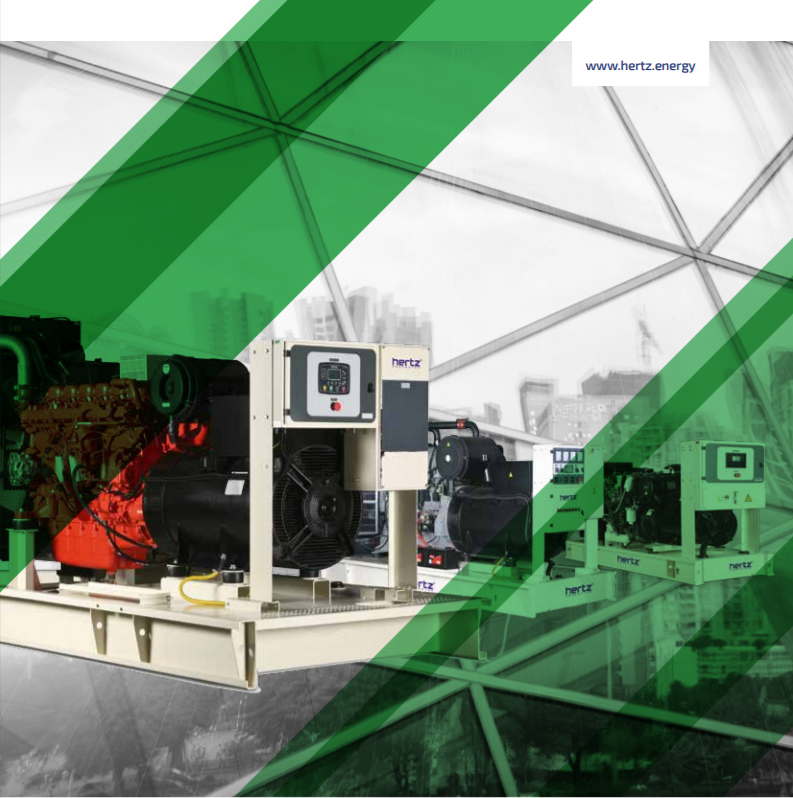 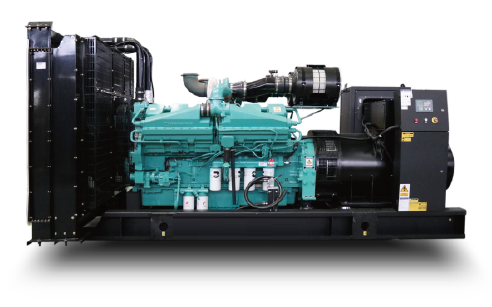 Технические характеристики дизельного электроагрегата№МодельМодельHG 1000 CL1Марка двигателяМарка двигателяCummins2Марка альтернатораМарка альтернатораLeroy Somer3Максимальная мощность, кВАМаксимальная мощность, кВА10004Максимальная мощность, кВтМаксимальная мощность, кВт8005Номинальная мощность, кВАНоминальная мощность, кВА9006Номинальная мощность, кВтНоминальная мощность, кВт7207Модель двигателяМодель двигателяKTA38G2A8Кол-во цилиндров / КонфигурацияКол-во цилиндров / Конфигурация12 – V9Объем двигателя, лОбъем двигателя, л37,810Диаметр цилиндра / Ход поршня, ммДиаметр цилиндра / Ход поршня, мм159 / 15911Степень сжатияСтепень сжатия14,5 :112НаддувНаддувТурбонаддув-интеркулер13Регулятор частоты оборотов двигателяРегулятор частоты оборотов двигателяELECTRONIC14Тип охлажденияТип охлажденияЖидкостное 15Объем охлаждающей жидкости, лОбъем охлаждающей жидкости, л11816Объем системы смазывания, лОбъем системы смазывания, л15317Электрическая системаЭлектрическая система2418Скорость / ЧастотаСкорость / Частота1500 rpm / 50Hz19Максимальная мощность двигателя, kWmМаксимальная мощность двигателя, kWm88020Расход топлива, л/час110%21521Расход топлива, л/час100%19122Расход топлива, л/час75%14723Расход топлива, л/час50%9824Температура выхлопных газов, СТемпература выхлопных газов, С48225Поток выхлопных газов, м3/минПоток выхлопных газов, м3/мин24026Поток воздуха для горения,  м3/минПоток воздуха для горения,  м3/мин9627Поток охлаждающего воздуха, м3/минПоток охлаждающего воздуха, м3/мин63028Модель альтернатораМодель альтернатораTAL-A49-D29Количество фазКоличество фаз330Коэффициент мощностиКоэффициент мощности0,831Количество опорКоличество опородна32Количество полюсовКоличество полюсов433Количество наконечниковКоличество наконечников634Стабильность напряженияСтабильность напряжения±1%35Класс изоляцииКласс изоляцииH36Степень защитыСтепень защитыIP 2337Система возбужденияСистема возбужденияАВР, бесщеточный38Тип соединенияТип соединениязвезда39Суммарные гармонические искаженияСуммарные гармонические искажения< %240Частота, HzЧастота, Hz5041Выходное напряжение, VACВыходное напряжение, VAC230 / 40042Заявленная мощность, кВАЗаявленная мощность, кВА110043Эффективность, %Эффективность, %91,644Габариты в открытом исполнении, ммГабариты в открытом исполнении, мм4180 x 2000 x 224046Вес в открытом исполнении, кгВес в открытом исполнении, кг751748Бак на открытом ДГУ, лБак на открытом ДГУ, л-